PERSONAL INFORMATION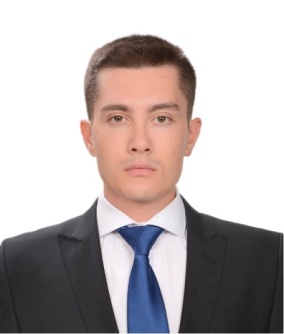 Full Name		İsmail Birthdate		23/07/1991Nationality		TurkishE-mail			ismail.330858@2freemail.com Marital Status		SingleMilitary Service		UndoneDriving License		B ( Turkish and Czech license)Occupation		Civil EngineerPERSONAL SUMMARY       I have the experience to work in construction site with management, planning and calculation of high rise towers with reinforced concrete and steel constructions, roads, railways and bridges. My occupational experiences in several companies and technical education gave me a big experience, provided me the motivation, entrepreneurship and improved myself in many fields. Occupational safety and health is a very critical part of the civil engineering. Every project which I have worked, I have implemented the occupational safety and health rules for safe construction. I have the knowledge and experience to apply all I have learned into my professional life.  My biggest priority In construction site with the responsibility in mind is to do the given job with most safe and correct way before the deadline. In working life as a civil engineer, I will accomplish every necessary engineering project with planning and working unselfishly by taking necessary responsibilities and effort. I know that willing and careful working end with great success. EDUCATIONAL BACKGROUND  2006-2008 Bülent Ecevit Anatolian High School		       	      K.K.T.C, Lefkoşa		          -  Olympics in Mathematics2008-2009 Riverside School International	                    Czech Republic, Prague	          -  Certificate of achievement in Punctuation 	                                 					          -  Honorable student in mathematics     					          -  International Baccalaureate Diploma    	2009-2011 Czech Technical University		           	      Czech Republic, Prague2011-2016 Atılım University	       	        	     	        	      	      Turkey, Ankara		          - Certificate of achievement of second place winner in 					            English writing contest					          - Certificate of achievement in dancing competition 					            in latin dancing branch ( 2014, 3 Trophies)					          - Certificate of achievement in dancing competition 					            in latin dancing branch (2015, second place winner,					            3  Trophies) 					          - Final Thesis on 13 floor steel hotel building in 1st 						            degree eartquake zone, grade: AA.					          - EUR-ACE & Müdek diploma GPA:  2.55 /4.00WORK EXPERIENCES2012	Yenimahalle Municipal Construction Department   		Construction Site Internship  	Responsible for working closely with the contractors and goverment engineers, managers to 	ensure correct and detailed plans, bidding documents.Setting out project works in accordance with Drawings and Specifications.	Preperation of bidding, enquiry and order documents for construction projects..  Daily inspections of the work done in construction site of the given projects.2013	Yüksel Proje International A.Ş						      Office Internship	Responsible for 	drawings, plannings and calculating given bridge, highway and high speed 	train projects		Using MicroStation inRoads, drawing, designing and calculation culverts, highways and bridge elements with respect to european civil engineering regulations.Involving in the projects including Yavuz Sultan Selim Bridge ( İstanbul), High speed train and Highway construction ( Ankara -İstanbul connection)2014	Arte Construction 							  Part-Time Engineer 	Responsible for the completion of the assigned work within agreed budgets and on time of 2 	10 stories residential buildings and 3 floor Shopping & Business Center.Daily inspection of the workers and work plans.Soil sampling, management and evaluation of inspection and remediationInspection of foundation and  footing preparations.Inspection  of preparation and installation of reinforcement steel for column, beam, formwork, with respect to the given Project.Setting out Project works in accordance with Drawings and specification.2015	Nep Engineering 							  Part-Time Engineer	Responsible for the completion of the assigned work within agreed budgets and on time of 2 	26 stories tower commercial buildings.		Daily inspection of the workers and work plans.Inspection of foundation and  footing preparations.Inspection  of preparation and installation of reinforcement steel for column, beam, formwork, with respect to the given project.2016	Renaissance Construction - Artsan Engineering			        Construction Supervisor	Responsible for the preperation, inspection and completion of weekly planned construction 	projects via subcontracting. ( Renaissance - M.I.T Castle Project)Ensuring that all assigned work is completed on time within agreed budgets.Maintenance of daily recordsPreparing enquiry and order documents.Applying personal technical knowledge and experience to the workers.Attending meetings, planning and communicating with Clients, Contractors, chief engineers and Project managers.Producing and processing financial measurementsUsing the occupational safety and health as a key, inspecting every element for a safe construction.FOREIGN LANGUAGES				COMPUTER SKILLSEnglish        Near native				AutoCad 	  	Advanced		Russian	      Good command 			3dsMax	    	     	Advanced		German      Beginner 				Sap 2000                 	Moderate 		Czech	      Good command 			MicrostationInRoads      Moderate		Arabic	      Beginner				Microsoft Office      	Advanced						Primavera P6                    ModerateCERTIFICATES AND COURSES Progress payment, Quantity survey and Budged estimate education certificate, (Tütev,  Ankara, 2012)Sap 2000 Course ( Tütev, Ankara, 2016)Köster technical training course certificate ( Koster waterproofing systems, Dilovası, 2016)High-Rise Construction safety training ( Renaissance Construction, Ankara, 2016)Occupational safety and health certificate ( Artsan Engineering, Ankara, 2016)SOCIAL ACTIVITESProfessional swimmer, latin dancer and certified wind surfer, guitar and piano player.